                                                         .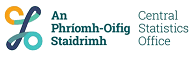 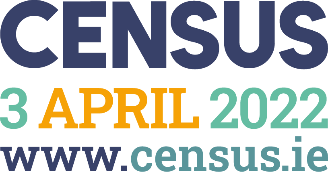 Notice for websites/newsletters etc……The next census will take place on 3 April and the Central Statistics Office (CSO) is looking to employ census enumerators to deliver and collect census forms in your area.  Enumerators can earn up to €3,200 for 10 weeks’ part-time work, between 28 February and 06 May 2022.  The job is highly flexible, requiring approximately 22 hours per week, but with the ability to largely choose your own hours. Training is provided and there is lots of support available from your field supervisor and other enumerators in the adjoining areas. For more information and to apply for the job, please visit  https://www.census.ie/.                The nationwide recruitment drive is now closed but applications are still being taken on the above link for specific areas including your local area.  Online applications only will be accepted.For queries please contact census recruitment at 01 8951400 or email censusrecuitment@cso.ie . Interviews will be online via Zoom and will take place before the end of January.